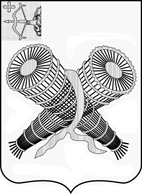 АДМИНИСТРАЦИЯ ГОРОДА СЛОБОДСКОГОКИРОВСКОЙ ОБЛАСТИПОСТАНОВЛЕНИЕ 02.04.2024                                                                                                                               № 591г. Слободской Кировской областиОб утверждении документации по планировке территории (проекта межевания) в отношении земельного участка с кадастровым номером 43:44:320102:278, местоположение: Кировская обл., г.о. город Слободской, г.Слободской, ул.Вятский тракт, з/у 26, и земель в кадастровом квартале 43:44:320102В соответствии со статьями 7, 43 Федерального закона от 06.10.2003 № 131-ФЗ «Об общих принципах организации местного самоуправления в Российской Федерации», статьями 45, 46 Градостроительного кодекса Российской Федерации, Уставом муниципального образования «город Слободской», принятым решением Слободской городской Думы от 28.06.2005 № 57/597, постановлением администрации города Слободского от 14.02.2024 № 248 «О подготовке документации по планировке территории в отношении земельного участка с кадастровым номером 43:44:320102:278, местоположение: Кировская обл., г.о. город Слободской, г.Слободской, ул.Вятский тракт, з/у 26, и земель в кадастровом квартале 43:44:320102», с учетом протокола публичных слушаний и заключения о результатах публичных слушаний по проектам градостроительных отношений от 29.03.2024 администрация города Слободского ПОСТАНОВЛЯЕТ:1.  Утвердить документацию по планировке территории (проект межевания) в отношении земельного участка с кадастровым номером 43:44:320102:278, местоположение: Кировская обл., г.о. город Слободской, г.Слободской, ул.Вятский тракт, з/у 26, и земель в кадастровом квартале 43:44:320102 (далее – Документация). Прилагается.2. Определить в соответствии с проектом межевания территории согласно градостроительному регламенту территориальной зоны ОД-3 «Зона деловой активности и мелкого производства», установленной Правилами землепользования и застройки в городе Слободском, утвержденными постановлением администрации города Слободского от 26.04.2021 № 674, местоположение границ образуемого земельного участка с условным номером 43:44:320102:ЗУ1 площадью 2020 кв.м, с категорией земель – земли населенных пунктов, с видом разрешенного использования «склад».3. Присвоить земельному участку с условным номером   43:44:320102:ЗУ1, образованному из земельного участка с кадастровым номером 43:44:320102:278, следующий адрес: Российская Федерация, Кировская область, г.о.город Слободской, г.Слободской, ул.Вятский тракт, земельный участок 26.4. Отделу архитектуры и строительства администрации города Слободского обеспечить хранение Документации, утвержденной настоящим постановлением.              5. В течение семи дней со дня утверждения Документации обеспечить ее публикацию в порядке, установленном для официального опубликования правовых актов органов местного самоуправления муниципального образования «город Слободской», в Информационном бюллетене органов местного самоуправления муниципального образования «город Слободской» и разместить на официальном сайте администрации города Слободского в сети «Интернет».       6. Контроль за исполнением настоящего постановления возложить на первого   заместителя   главы  администрации  города  Слободского Вайкутиса П.О.Глава города Слободского			И.В.Желвакова                                                                    УТВЕРЖДЕНА                                                                    постановлением    администрации города Слободского                                                                    от 02.04.2024  № 591ДОКУМЕНТАЦИЯпо планировке территории (проект межевания) в отношении земельного участка с кадастровым номером 43:44:320102:278, местоположение: Кировская обл., г.о. город Слободской, г.Слободской, ул.Вятский тракт, з/у 26, и земель в кадастровом квартале 43:44:320102Проект межевания территорииОсновная часть проекта межеванияПроект межевания территории земельного участка с кадастровым номером 43:44:320102:278, местоположения: Кировская обл., г.о.город Слободской, г.Слободской, ул.Вятский тракт, з/у 26, и земель в кадастровом квартале 43:44:320102, находящегося в частной собственности физического лица Расулова Беки Мусаевича (выписка из Единого государственного реестра недвижимости об объекте недвижимости, право собственности от 11.02.2021 № 43:44:320102:278-43/051/2021-7), площадью 1824 кв.метров, и земель в кадастровом квартале 43:44:320102, государственная собственность на которые не разграничена, площадью 196 кв.метров, подготовлен в соответствии со статьей 43 Градостроительного кодекса Российской Федерации и статьей 39.28 Земельного кодекса Российской Федерации.Основной задачей проекта межевания является перераспределение земельного участка с кадастровым номером 43:44:320102:278, находящегося в частной собственности, и земель, государственная собственность на которые не разграничена.В соответствии с пунктом 2 статьи 39.28 Земельного кодекса Российской Федерации перераспределение земель и (или) земельных участков, находящихся в государственной или муниципальной собственности, и земельных участков, находящихся в частной собственности, допускается в случае перераспределения таких земель и (или) земельных участков в целях приведения границ земельных участков в соответствии с утвержденным проектом межевания территории для  исключения вклинивания, вкрапливания, изломанности границ, чересполосицы при условии, что площадь земельных участков, находящихся в частной собственности, увеличивается в результате этого перераспределения не более чем до установленных предельных максимальных размеров земельных участков.Перечень и сведения о площади образуемых земельных участков, в том числе возможные способы их образованияВедомость координат поворотных точек границ образуемого земельного участкаВид разрешенного использования образуемого земельного участкаВид разрешенного использования образуемого земельного участка в соответствии с проектом межевания территории – склад (код 6.9).Согласно Правилам землепользования и застройки в городе Слободском, утвержденным постановлением администрации города Слободского от 26.04.2021 № 674, образуемый земельный участок расположен в территориальной зоне ОД-3 «Зона деловой активности и мелкого производства».Вид разрешенного использования образуемого земельного участка соответствует классификатору видов разрешенного использования земельных участков, утвержденному приказом Росреестра от 10.11.2020 № П/0412. Ведомость координат поворотных точек красных линий в кадастровом квартале 43:44:320102   В составе проекта межевания устанавливаются красные линии территории общего пользования по границе образуемого земельного участка (ул.Вятский тракт, проезд).Сведения о границах территории, в отношении которой утвержден проект межевания    Территории общего пользования, а также территории, планируемые для резервирования и (или) изъятия для государственных или муниципальных нужд, в границах территории, в отношении которой разработан проект межевания, отсутствуют.Чертеж межевания территории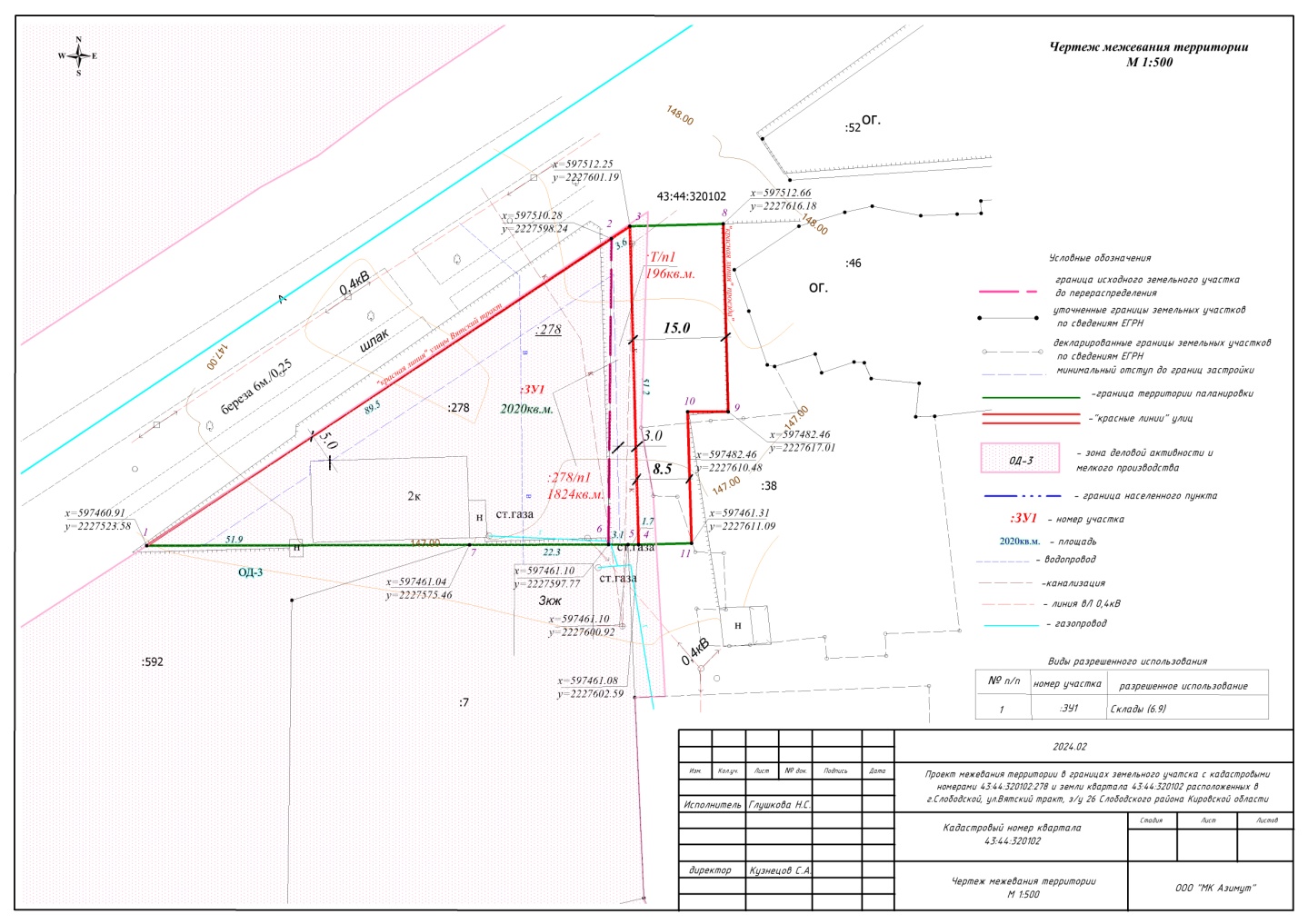 Условный номер образуемого земельного участкаКатегория землиПлощадь, кв.м.Вид разрешенного использования земельного участкаСпособ образования земельного участка1234543:44:320102:ЗУ1Земли населенных пунктов2020Склад (код 6.9)Перераспределение земельного участка с кадастровым номером 43:44:320102:278, находящегося в частной собственности, и земель, государственная собственность на которые не разграниченаУсловный номер образуемого земельного участка№ точки п/пКоординаты, мКоординаты, мУсловный номер образуемого земельного участка№ точки п/пХY123443:44:320102:ЗУ11597460,912227523,5843:44:320102:ЗУ125975510,282227598,2443:44:320102:ЗУ13597512,252227601,1943:44:320102:ЗУ14597461,082227602,5943:44:320102:ЗУ15597461,102227600,9243:44:320102:ЗУ16597461,102227597,7743:44:320102:ЗУ17597461,042227575,46№ точкиКоординаты ХКоординаты Y1231597460,912227523,582597510,282227598,243597512,252227601,198597512,662227616,189597482,462227617,0110597482,462227610,4811597461,312227611,09№ точкиКоординаты, мКоординаты, м№ точкиХY1231597460,912227523,5825975510,282227598,243597512,252227601,194597461,082227602,595597461,102227600,926597461,102227597,777597461,042227575,468597512,662227616,189597482,462227617,0110597482,462227610,4811597461,312227611,09